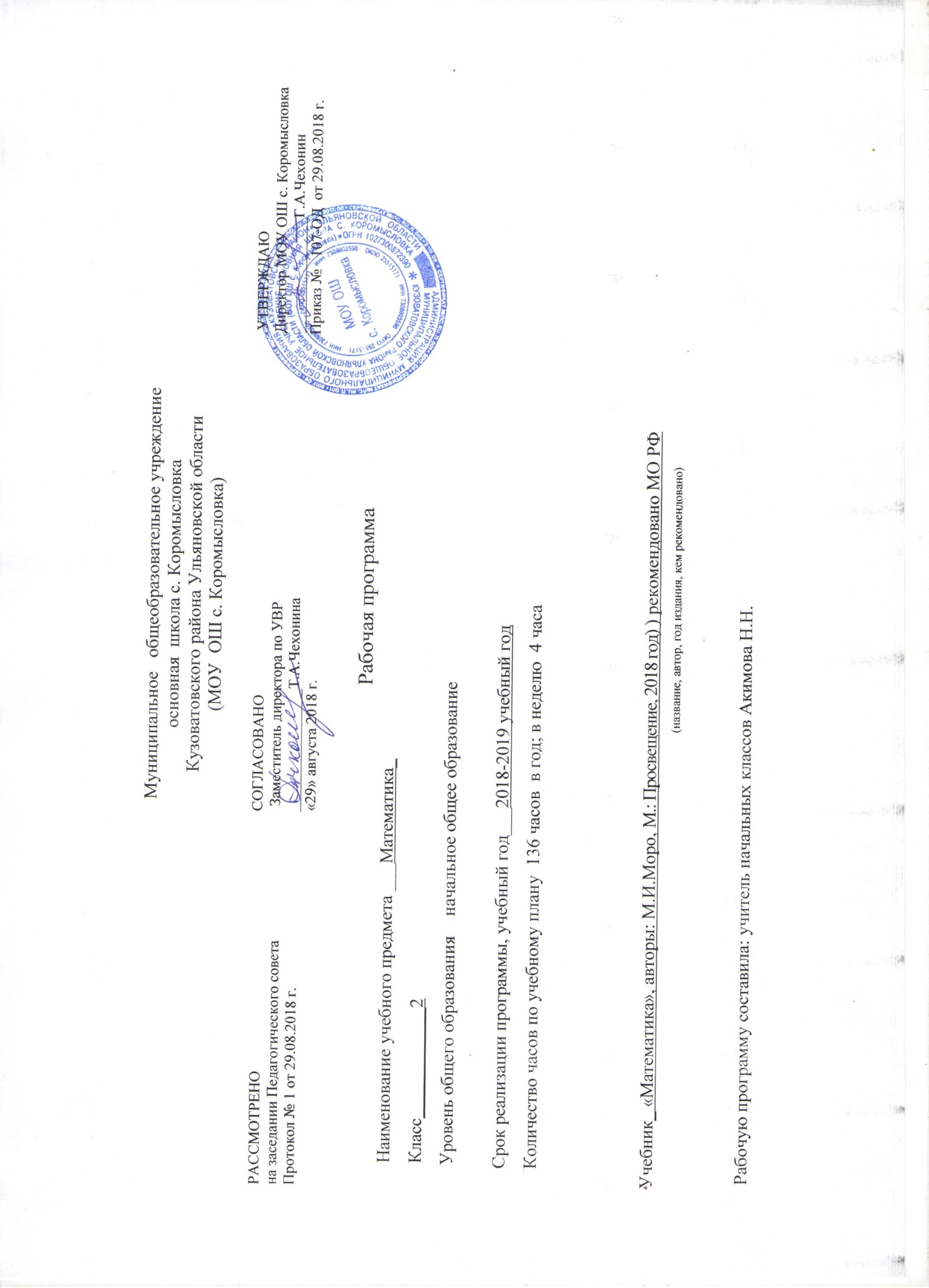 Основные цели изучения учебного предмета «Математика» во 2 классе.Цель изучения курса:математическое развитие обучающегося — формирование способности к интеллектуальной деятельности (логического и знаково-символического мышления), пространственного воображения, математической речи; умение строить рассуждения, выбирать аргументацию, различать обоснованные и необоснованные суждения, вести поиск информации (фактов, оснований для упорядочения, вариантов и др.);освоение начальных математических знаний — понимание значения величин и способов их измерения; использование арифметических способов для разрешения сюжетных ситуаций; формирование умения решать учебные и практические задачи средствами математики; работа с алгоритмами выполнения арифметических действий;воспитание интереса к математике, осознание возможностей и роли математики в познании окружающего мира, понимание математики как части общечеловеческой культуры, стремления использовать математические знания в повседневной жизни.Задачи:-формирование элементов самостоятельной интеллектуальной деятельности на основеовладения несложными математическими методами познания окружающего мира (уменияустанавливать, описывать, моделировать и объяснять количественные и пространственныеотношения);-развитие основ логического, знаково-символического и алгоритмического мышления;-развитие пространственного воображения;-развитие математической речи;-формирование системы начальных математических знаний и умений их применять длярешения учебно-познавательных задач;-формирование умения вести поиск информации и работать с ней;-развитие познавательных способностей;-воспитание стремления к расширению математических знаний; -формирование критичности мышления;-развитие умений аргументировано обосновывать и отстаивать высказанное суждение, оценивать и принимать суждения других.Планируемые результаты освоения учебного предмета «Математика» во 2 классеЛИЧНОСТНЫЕпонимание необходимости бережногоотношения к природе, к своемуздоровью и здоровью других людейМЕТАПРЕДМЕТНЫЕРегулятивныевидеоносители, а также Интернет спомощью взрослых);представлять собранную в результате расширенного поиска информацию в разной форме (пересказ, текст, таблицы).Коммуникативныепризнаку;читать и записывать значения величины длины, используя изученные единицы измерения этой величины (сантиметр, дециметр, метр) и соотношения между ними: 1м = 100 см; 1 м = 10 дм; 1 дм = 10 см;читать и записывать значение величины время, используя изученные единицы измерения этой величины (час, минута) и соотношение между ними: 1 ч = 60 мин; определять по часам время с точностью до минуты;записывать и использовать соотношение между рублём и копейкой: 1 р. = 100 к.АРИФМЕТИЧЕСКИЕ ДЕЙСТВИЯ. СЛОЖЕНИЕ И ВЫЧИТАНИЕнаходить значения числовых выражений в 2 действия, содержащих сложение и вычитание (со скобками и без скобок);применять переместительное и сочетательное свойства сложения при вычислениях.РАБОТА С ТЕКСТОВЫМИ ЗАДАЧАМИсхематическому рисунку, по краткойзаписи, по числовому выражению, порешению задачи.ПРОСТРАНСТВЕННЫЕ ОТНОШЕНИЯ. ГЕОМЕТРИЧЕСКИЕ ФИГУРЫ.выполнять построение прямоугольника (квадрата) с заданными длинами сторон на клетчатой разлиновке с использованием линейки;соотносить реальные объекты с моделями и чертежами треугольника, прямоугольника (квадрата)ГЕОМЕТРИЧЕСКИЕ ВЕЛИЧИНЫРАБОТА С ИНФОРМАЦИЕЙпонимать простейшие высказывания с логическими связками: если…, то…; все; каждый и др., выделяя верные и неверные высказывания.Содержание учебного предмета «Математика».Числа и величиныСчёт предметов. Название, последовательность и запись чисел от нуля до сотни. Представление двузначных чисел в виде суммы разрядных слагаемых. Сравнение и упорядочение чисел, знаки сравнения. Масса, единицы массы (килограмм). Единицы времени (минута, час). Соотношения между единицами измерения однородных величин. Сравнение и упорядочение однородных величин.Арифметические действияСложение, вычитание, умножение, деление. Название компонентов арифметических действий, знаки действий. Таблица сложения. Таблица умножения. Арифметические действия с числами"нуль" и "единица". Взаимосвязь арифметических действий. Нахождение неизвестного компонента арифметического действия. Числовое выражение. Скобки. Порядок действий. Нахождение значения числового выражения. Перестановка и группировка слагаемых в сумме, множителей в произведении. Использование свойств арифметических действий для удобства вычислений. Способы проверки правильности вычислений.Работа с текстовыми задачамиЗадача. Структура задачи. Решение текстовых задач арифметическим способом. Планирование хода решения задач.Текстовые задачи, раскрывающие смысл арифметических действий (сложение, вычитание, умножение и деление). Текстовые задачи, содержащие отношения «больше на (в) …», «меньше на (в) …». Текстовые задачи, содержащие зависимости, характеризующие процесс движения (скорость, время, пройденный путь), расчёт стоимости товара (цена, количество, общая стоимость товара), расход материала при изготовлении предметов (расход на один предмет, количество предметов, общий расход) и др. Задачи на определение начала, конца и продолжительности события. Задачи на нахождение доли целого и целого по его доле.Решение задач разными способами.Представление текста задачи в виде рисунка, схематического рисунка, схематического чертежа, краткой записи, в таблице, на диаграмме.Пространственные отношения. Геометрические фигурыВзаимное расположение предметов в пространстве и на плоскости (выше — ниже, слева — справа, за — перед, между, вверху — внизу, ближе — дальше и др.).Распознавание и изображение геометрических фигур: точка, линия (прямая, кривая), отрезок, луч, угол, ломаная; многоугольник (треугольник, четырёхугольник, прямоугольник, квадрат, пятиугольник и т. д.).Свойства сторон прямоугольника.Виды треугольников по углам: прямоугольный, тупоугольный, остроугольный. Виды треугольников по соотношению длин сторон: разносторонний, равнобедренный (равносторонний).Окружность (круг). Центр, радиус окружности (круга).Использование чертёжных инструментов (линейка, угольник, циркуль) для выполнения построений.Геометрические формы в окружающем мире. Распознавание и называние геометрических тел:куб, пирамида, шар.Геометрические величиныГеометрические величины и их измерение. Длина. Единицы длины (миллиметр, сантиметр, дециметр, метр, километр). Соотношения между единицами длины. Перевод одних единиц длины в другие. Измерение длины отрезка и построение отрезка заданной длины. Периметр. Вычисление периметра многоугольника, в том числе периметра прямоугольника (квадрата).Площадь. Площадь геометрической фигуры. Единицы площади (квадратный миллиметр, квадратный сантиметр, квадратный дециметр, квадратный метр, квадратный километр). Точноеприближённое (с помощью палетки) измерение площади геометрической фигуры. Вычисление площади прямоугольника (квадрата).Работа с информациейСбор и представление информации, связанной со счётом (пересчётом), измерением величин; анализ и представление информации в разных формах: таблицы, столбчатой диаграммы. Чтениезаполнение таблиц, чтение и построение столбчатых диаграмм.Интерпретация данных таблицы и столбчатой диаграммы.Составление конечной последовательности (цепочки) предметов, чисел, числовых выражений, геометрических фигур и др. по заданному правилу. Составление, запись и выполнение простого алгоритма (плана) поиска информации.Используемые  технологии:  здоровьесберегающие  технологии,  информационные  технологии,компетентностно-ориентированные технологии, информационно-коммуникационная технология.Тематическое планированиеОбучающиеся  научатся:Обучающиеся  научатся:Обучающиеся  получат возможность научиться:Обучающиеся  получат возможность научиться:  понимание того, что одна и та же  понимание того, что одна и та жеинтереса к отражениюматематическая модель отражает одниматематическими способамии те же отношения между различнымиотношений между различнымиобъектами;объектами окружающего мира;  элементарные умения в проведении  элементарные умения в проведениипервичного (на практическом уровне)самоконтроля и самооценкипонимания значения математическихрезультатов своей учебнойзнаний в жизни человека идеятельности (поурочно и попервоначальных умений решатьрезультатам изучения темы);практические задачи с использованиемэлементарные уменияматематических знаний;самостоятельного выполнения работ ипотребности в проведенииосознание личной ответственности засамоконтроля и в оценке результатовпроделанную работу;учебной деятельности.элементарные правила общения (знаниеправил общения и их применение);  начальные представления об основах  начальные представления об основахгражданской идентичности (черезсистему определённых заданий иупражнений);уважение семейных ценностей,Обучающиеся  научатся:Обучающиеся  научатся:Обучающиеся  научатся:Обучающиеся  получат возможность научиться:Обучающиеся  получат возможность научиться:понимать, принимать и сохранятьпонимать, принимать и сохранятьпринимать учебную задачу, предлагатьучебную задачу и решать её вучебную задачу и решать её ввозможные способы её решения,сотрудничестве с учителем всотрудничестве с учителем ввоспринимать и оцениватьколлективной деятельности;коллективной деятельности;предложения других учеников по её  составлять под руководством учителя  составлять под руководством учителя  составлять под руководством учителярешению;план действий для решения учебныхплан действий для решения учебныхоценивать правильность выполнениязадач;задач;действий по решению учебной задачи и  выполнять план действий и проводить  выполнять план действий и проводить  выполнять план действий и проводитьвносить необходимые исправления;пошаговый контроль его выполнения впошаговый контроль его выполнения в  выполнять учебные действия в устной и  выполнять учебные действия в устной исотрудничестве с учителем исотрудничестве с учителем иписьменной форме, использоватьодноклассниками;одноклассниками;математические термины, символы и  в сотрудничестве с учителем находить  в сотрудничестве с учителем находить  в сотрудничестве с учителем находитьзнаки;несколько способов решения учебнойнесколько способов решения учебной*контролировать ход совместнойзадачи, выбирать наиболеезадачи, выбирать наиболееработы и оказывать помощь товарищу врациональный.рациональный.случаях затруднений.ПознавательныеПознавательныеПознавательныеОбучающиеся  научатся:Обучающиеся  научатся:Обучающиеся  получат возможность научиться:Обучающиеся  получат возможность научиться:строить несложные моделификсировать математическиематематических понятий и отношений,отношения между объектами иситуаций, описанных в задачах;группами объектов в знаково-описывать результаты учебныхсимволической форме (на моделях);действий, используя математическиеосуществлять расширенный поисктермины и записи;нужной информации в различных  понимать, что одна и та же  понимать, что одна и та жеисточниках, использовать её дляматематическая модель отражает однирешения задач, математическихи те же отношения между различнымисообщений, изготовления объектов собъектами;использованием свойств  иметь общее представление о базовых  иметь общее представление о базовыхгеометрических фигур;межпредметных понятиях: числе,анализировать и систематизироватьвеличине, геометрической фигуре;собранную информацию и  применять полученные знания в  применять полученные знания впредставлять её в предложенной формеизменённых условиях;(пересказ, текст, таблицы).  осваивать способы решения задач  осваивать способы решения задачтворческого и поискового характера;  выделять из предложенного текста  выделять из предложенного текстаинформацию по заданному условию,дополнять ею текст задачи снедостающими данными, составлять поней текстовые задачи с разнымивопросами и решать их;осуществлять поиск нужнойинформации в материале учебника и вдругих источниках (книги, аудио- иОбучающиеся  научатся:Обучающиеся  научатся:Обучающиеся  получат возможность научиться:Обучающиеся  получат возможность научиться:  строить речевое высказывание в устной  строить речевое высказывание в устнойсамостоятельно оценивать различныеформе, использовать математическуюподходы и точки зрения, высказыватьтерминологию;своё мнение, аргументированно его  оценивать различные подходы и точки  оценивать различные подходы и точкиобосновывать;зрения на обсуждаемый вопрос;*контролировать ход совместной  уважительно вести диалог с  уважительно вести диалог сработы и оказывать помощь товарищу втоварищами, стремиться к тому, чтобыслучаях затруднения;учитывать разные мнения;  принимать активное участие в работе в  принимать активное участие в работе в  Конструктивноразрешатьконфликты  Конструктивноразрешатьконфликтыпаре и в группе с одноклассниками:посредством  учёта  интересов  сторон  ипосредством  учёта  интересов  сторон  иопределять общие цели работы,сотрудничествасотрудничестванамечать способы их достижения,распределять роли в совместнойдеятельности, анализировать ход ирезультаты проделанной работы;  вносить и отстаивать свои предложения  вносить и отстаивать свои предложенияпо организации совместной работы,понятные для партнёра пообсуждаемому вопросу;  осуществлять взаимный контроль и  осуществлять взаимный контроль иоказывать в сотрудничественеобходимую взаимную помощь.ПРЕДМЕТНЫЕПРЕДМЕТНЫЕОбучающиеся  научатся:Обучающиеся  научатся:Обучающиеся  получат возможность научиться:Обучающиеся  получат возможность научиться:ЧИСЛА И ВЕЛИЧИНЫЧИСЛА И ВЕЛИЧИНЫЧИСЛА И ВЕЛИЧИНЫ  образовывать, называть, читать,  образовывать, называть, читать,  группировать объекты по разным  группировать объекты по разнымзаписывать числа от 0 до 100;признакам;  сравнивать числа и записывать  сравнивать числа и записыватьсамостоятельно выбирать единицу длярезультат сравнения;измерения таких величин, как длина,упорядочивать заданные числа;время, в конкретных условиях и  заменять двузначное число суммой  заменять двузначное число суммойобъяснять свой выбор.разрядных слагаемых;  выполнять сложение и вычитание вида  выполнять сложение и вычитание вида30 + 5, 35–5, 35–30;устанавливать закономерность —правило, по которому составленачисловая последовательность(увеличение/уменьшение числа нанесколько единиц); продолжать её иливосстанавливать пропущенные в нейчисла;  группировать числа по заданному или  группировать числа по заданному илисамостоятельно установленному  воспроизводить по памяти таблицу  воспроизводить по памяти таблицувычислять значение буквенногосложения чисел в пределах 20 ивыражения, содержащего одну буквуиспользовать её при выполнениипри заданном её значении;действий сложения и вычитания;  решать простые уравнения подбором  решать простые уравнения подбором  выполнять сложение и вычитание в  выполнять сложение и вычитание внеизвестного числа;пределах 100: в более лёгких случаяхмоделировать действия «умножение» иустно, в более сложных — письменно«деление» с использованием(столбиком);предметов, схематических рисунков ивыполнять проверку правильностисхематических чертежей;выполнения сложения и вычитания;раскрывать конкретный смыслназывать и обозначатьдействий «умножение» и «деление»;действия умножения и деления;применять переместительное свойствоиспользовать термины: уравнение,умножения при вычислениях;буквенное выражение;  называть компоненты и результаты  называть компоненты и результаты  заменять сумму одинаковых слагаемых  заменять сумму одинаковых слагаемыхдействий умножения и деления;произведением и произведение —устанавливать взаимосвязи междусуммой одинаковых слагаемых;компонентами и результатом  умножать 1 и 0 на число; умножать и  умножать 1 и 0 на число; умножать иумножения;делить на 10;  выполнять умножение и деление с  выполнять умножение и деление с  читать и записывать числовые  читать и записывать числовыечислами 2 и 3.выражения в 2 действия;   решать задачи в 1–2 действия на  решать задачи с величинами: цена,сложение и вычитание, на разностноеколичество, стоимость.сравнение чисел и задачи в 1 действие,раскрывающие конкретный смыслдействий умножение и деление;  выполнять краткую запись задачи,схематический рисунок;  составлять текстовую задачу по  распознавать и называть углы разных  изображать прямоугольник (квадрат) навидов: прямой, острый, тупой;нелинованной бумаге с использованием  распознавать и называтьлинейки и угольника.геометрические фигуры: треугольник,четырёхугольник и др., выделять средичетырёхугольников прямоугольник(квадрат);  читать и записывать значениевыбирать наиболее подходящиевеличины длина, используя изученныеединицы длины в конкретной ситуации;единицы длины и соотношения междувычислять периметр прямоугольниканими (миллиметр, сантиметр,(квадрата).дециметр, метр);  вычислять длину ломаной, состоящейиз 3–4 звеньев, и периметрмногоугольника (треугольника,четырёхугольника, пятиугольника).  читать и заполнять таблицы по  самостоятельно оформлять в видерезультатам выполнения задания;таблицы зависимости между  заполнять свободные клетки ввеличинами: цена, количество,несложных таблицах, определяястоимость;правило составления таблиц;  общих представлений о построении  проводить логические рассуждения ипоследовательности логическихделать выводы;рассуждений.№ п/пНаименование разделаВсегочасовЧисла от 1 до 10018Знакомство с учебником. Числа от 1 до 20.11.1Знакомство с учебником. Числа от 1 до 20.1.11.2Числа от 1 до 2011.3Десятки. Счёт десятками до 10011.4Письменная нумерация чисел 11- 100.Образование чисел.11.5Однозначные и двухзначные числа. Проверочная работа №111.6Работа над ошибками Миллиметр11.7Устная и письменная нумерация чисел в пределах 100. решение задач.11.8Входная контрольная работа №111.9Работа над ошибками . Наименьшее трёхзначное число. Сотня.11.10Метр. Таблица мер длины.11.11-1.12Сложение и вычитание вида: 30+5; 35-5.21.13  Замена  двузначного  числа  суммой  разрядных1слагаемых.1.14-Рубль. Копейка.21.15Рубль. Копейка.1.151.16Закрепление изученного материала по теме «Числа от 1 до 100»11.17Закрепление изученного материала по теме «Числа от 1 до 100»11.18Обратные задачи1Числа от 1 до 100. Сложение и вычитание.472.1Решение задач. Сумма и разность отрезков. Проверочная работа №212.2Работа над ошибками. Решение задач и выражений.12.3Решение задач.12.4Закрепление изученного материала по теме «Сложение и вычитание».12.5Час. Минута.12.6Ломаная линия. Длина ломаной.12.7Решение задач и выражений.12.8Порядок действий и выражений со скобками.12.9Числовые выражения12.10Решение задач в два действия выражением.1Решение выражений со скобками.2.11Периметр многоугольника12.12Решение задач и выражений12.13Контрольная работа №2 по теме « Сложение и вычитание в пределах1100»2.14Работа над ошибками.12.15Свойства сложения12.16Свойства сложения. Решение задач и выражений12.17Закрепление изученного.12.18Закрепление изученного материала.12.19Закрепление изученного материала. Проверочная работа №312.20Работа над ошибками . Закрепление изученного12.21Устные вычисления12.22Случаи сложения 36 + 2, 36 + 20.12.23Случаи вычитания 36 - 2, 36 - 20.12.24Случаи сложения 26 + 4.12.25Случаи вычитания 30 - 7.12.25Случаи вычитания  вида: 60 -24.12.27Решение задач.12.28Решение задач и выражений. Проверочная работа №4.12.29Работа над ошибками. Решение задач и выражений.12.30Сложение вида: 26 +7.12.31Вычитание вида: 35- 7.12.32Закрепление навыков применения приемов сложения и вычитания вида:126 + 7, 35 – 7.2.33Решение задач и выражений.12.34Закрепление изученного материала.12.35Закрепление изученного материала.12.36Буквенные выражения12.37Буквенные выражения12.38Уравнение12.39Решение задач и уравнений.12.40Решение задач и уравнений.12.41Контрольная работа №3 по теме «Сложение и вычитание»12.42Работа над ошибками12.43Проверка сложения.12.44Проверка вычитания12.45Закрепление изученного.Тест12.46Работа над ошибками Закрепление изученного12.47Закрепление изученного1Числа от 1 до 100. Сложение и вычитание (письменные вычисления)293.1Письменное сложение двухзначных чисел без перехода через десяток.13.2Письменное вычитание двухзначных чисел без перехода через десяток.13.3Проверка сложения и вычитания.13.4Решение задач и выражений.13.5Угол. Виды углов.13.6Закрепление. Решение задач и выражений.13.7Письменное сложение двухзначных чисел с переходом через десяток.13.8Письменное сложение двухзначных чисел с переходом через десяток в1случаях вида: 37 + 53.3.9Прямоугольник. Проверочная работа №513.10Работа над ошибками. Решение задач и выражений.13.11Письменное сложение двухзначных чисел с переходом через десяток в1случаях вида: 87 + 13.3.12Решение задач. Решение и сравнение выражений.13.13Письменное вычитание с переходом через десяток вида:32+8, 40-8.13.14Письменное вычитание с переходом через десяток в случаях вида: 50 –124.3.15Закрепление изученного по теме «Письменные вычисления»13.16Контрольная работа №4 по теме «Письменные вычисления»13.17Работа над ошибками .Закрепление изученного.13.18Закрепление изученного по теме «Письменные вычисления»13.19Закрепление изученного по теме «Письменные вычисления»13.20Письменное вычитание с переходом через десяток в случаях вида: 52 –124.3.21Работа над задачами и выражениями.13.22Решение задач и выражений.13.23Прямоугольник. Свойство противоположных сторон прямоугольника.13.24Работа над задачами и выражениями. Прямоугольник.13.25Квадрат.13.26Решение задач  и выражений. Квадрат.13.27Закрепление изученного. Наши проекты.13.28Закрепление изученного. Проверочная работа №6.13.29Работа над ошибками. Закрепление изученного.1Числа от 1 до 100. Умножение и деление.264.1Закрепление изученного  «Письменные вычисления».14.2Конкретный смысл действия умножения.14.3Составление и решение примеров на умножение.14.4Вычисление результата умножения с помощью сложения.14.5Решение задач и выражений.14.6Решение задач. Периметр прямоугольника.14.7Особые случаи умножения. Умножение нуля и единицы.14.8Названия чисел при умножении.14.9Контрольная работа № 5 по теме «Умножение и деление»14.10Работа над ошибками. Переместительное свойство умножения.14.11Переместительное свойство умножения.14.12Деление.14.13Деление.14.14Решение задач действием деления.14.15Закрепление изученного. Составление таблицы деления на 2.14.16Название чисел при делении.14.17Закрепление изученного. Проверочная работа №714.18Работа над ошибками. Закрепление изученного по теме «Умножение и1деление»4.19Умножение и деление. Закрепление изученного.14.20Связь действий умножения и деления. Решение задач и выражений.14.21Связь действий умножения и деления .Периметр квадрата.14.22Особые случаи умножения и деления. Приемы умножения и деления на110.4.23Решение задач и выражений.14.24Решение задач и выражений.14.25Решение задач и выражений.14.26Закрепление изученного. Тест.1Табличное умножение и деление.165.1Работа над ошибками.Умножение числа 2.Умножение на 2.15.2Умножение числа 2.Умножение на 2.Проверочная работа №8.15.3Работа над ошибками. Умножение числа 2.Умножение на 2.15.4Деление на 2.15.5Деление на 2. Решение задач и выражений.15.6Решение задач.15.7Комплексная контрольная работа15.8Работа над ошибками. Закрепление изученного.15.9Закрепление  изученного  материала  по  теме  «Табличное  умножение  и1деление».5.10Умножение числа 3.Умножение на 3.15.11Умножение числа 3. Умножение на  3.15.12Деление на 3.15.13Итоговая контрольная работа №6.15.14Работа над ошибками.15.15Решение задач и выражений15.16Решение задач и выражений.Тест.1Итого136